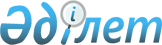 ОБ ОРГАНИЗАЦИИ ИНСТИТУТОВ В СОСТАВЕ НАЦИОНАЛЬНОГО ЯДЕРНОГО ЦЕНТРА РЕСПУБЛИКИ КАЗАХСТАН
					
			Утративший силу
			
			
		
					ПОСТАНОВЛЕНИЕ Кабинета Министpов Республики Казахстан от 29 октябpя 1993 г. N 1082. Утратило силу - постановлением Правительства РК от 15 июня 1999г. N 759 ~P990759



          Кабинет Министров Республики Казахстан ПОСТАНОВЛЯЕТ:




          1. Принять предложения Национального ядерного центра Республики
Казахстан, согласованные с Национальной академией наук, Министерством
науки и новых технологий, Министерством экономики и Министерством
финансов Республики Казахстан, об организации в составе Центра
следующих институтов:




          Института атомной энергии в г. Курчатове Семипалатинской
области на базе Объединенной экспедиции НПО "Луч", предприятия
"Байкал", соответствующих лабораторий и отделов Института ядерной
физики Национального ядерного центра Республики Казахстан;




          Института геофизических исследований в п. Боровое Кокшетауской
области на базе геофизической обсерватории "Боровое" и геофизической
партии N 35 Национального ядерного центра Республики Казахстан;




          Института радиационной безопасности и экологии в г. Курчатове
Семипалатинской области на базе радиоэкологических подразделений
Национального ядерного центра Республики Казахстан с последующим
включением в состав организованного института научного сектора
войсковой части N 52605.




          Организацию указанных институтов провести в пределах финансовых
и материально-технических ресурсов, штатной численности и других
нормативов, установленных Национальному ядерному центру Республики
Казахстан на 1993 год.




          2. Согласиться с предложениями Национального ядерного центра




Республики Казахстан, согласованными с Национальной академией наук
и Министерством науки и новых технологий Республики Казахстан, об
установлении следующих основных направлений научной деятельности
созданных институтов:
     - по Институту атомной энергии:
     концепции и программы развития атомной энергетики в Республике
Казахстан:
     безопасность атомной энергетики;
     космические ядерно-энергетические установки;
     радиационная физика твердого тела и реакторное материаловедение;
     - по Институту геофизических исследований:
     контроль за испытаниями ядерного оружия;
     геофизические методы изучения и мониторинга геологических
структур бывших ядерных полигонов;
     определение площадок для строительства атомных 
теплоэлектростанций, пунктов хранения и захоронения радиоактивных
отходов;
     регистрация и прогноз землетрясений;
     - по Институту радиационной безопасности и экологии:
     медико-биологические аспекты радиационных воздействий;





          радиоэкология и радиационный мониторинг регионов проведения
ядерных испытаний и мест расположения радиационно опасных объектов;




          состояние и консервация подземных полостей, образованных в
результате ядерных испытаний;




          рекультивация радиационно-загрязненных территорий;




          системы сбора, транспортировки, хранения, захоронения и 
переработки радиоактивных отходов.





   Премьер-министр
Республики Казахстан


					© 2012. РГП на ПХВ «Институт законодательства и правовой информации Республики Казахстан» Министерства юстиции Республики Казахстан
				